					         ΟΡΘΗ  ΕΠΑΝΑΛΗΨΗ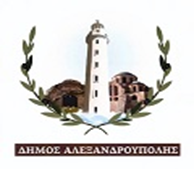 ΕΛΛΗΝΙΚΗ ΔΗΜΟΚΡΑΤΙΑ                                                                 Αλεξανδρούπολη 3 -3-2023ΝΟΜΟΣ  ΕΒΡΟΥ						         Αριθ. πρωτ. 7998ΔΗΜΟΣ ΑΛΕΞΑΝΔΡΟΥΠΟΛΗΣΠΙΝΑΚΑΣ  ΑΠΟΡΡΙΠΤΕΩΝΑΝΑΚΟΙΝΩΣΗ ΣΟΧ1/2023ΚΩΔΙΚΟΣ ΘΕΣΗΣ: 102ΕΙΔΙΚΟΤΗΤΑ: ΔΕ29 ΟΔΗΓΩΝ ΑΠΟΡΡΙΜΜΑΤΟΦΟΡΩΝ Γ΄ ή C κατηγορίας (με κάρτα ψηφιακού          ταχογράφου)                                                                        Η ΕΠΙΤΡΟΠΗ                     Η ΠΡΟΕΔΡΟΣ                                                                              ΤΑ ΜΕΛΗΙΝΤΖΕΠΕΛΙΔΟΥ ΣΥΤΜΑΛΙΔΟΥ ΕΛΕΝΗ            ΚΑΔΟΓΛΟΥ  ΚΩΝΣΤΑΝΤΙΝΟΣ        ΠΑΠΑΔΟΠΟΥΛΟΥ               		   Α/ΑΕΠΙΘΕΤΟΟΝΟΜΑΠΑΤΡΩΝΥΜΟΑΙΤΙΟΛΟΓΙΑ1ΛΑΖΑΡΙΔΗΣΚΟΣΜΑΣΔΕΝ ΕΙΝΑΙ ΚΑΤΟΧΟΣ ΚΑΡΤΑΣ ΨΗΦΙΑΚΟΥ ΤΑΧΟΓΡΑΦΟΥ ΟΔΗΓΟΥ2ΠΛΙΑΤΣΙΔΗΣΚΩΝΣΤΑΝΤΙΝΟΣΑΠΟΛΥΤΗΡΙΟ ΔΗΜΟΤΙΚΟΥ 15-6-19823ΣΙΔΗΡΟΠΟΥΛΟΣΝΙΚΟΛΑΟΣΚΑΤΟΧΟΣ ΤΙΤΛΟΥ ΣΠΟΥΔΩΝ ΣΧΟΛΕΙΟΥ ΔΕΥΤΕΡΗΣ ΕΥΚΑΙΡΙΑΣ ΑΛΕΞ/ΠΟΛΗΣ , ΑΝΕΥ ΕΜΠΕΙΡΙΑΣ ΤΡΙΩΝ (3) ΕΤΩΝ Ή ΕΞΙ (6) ΜΗΝΩΝ4ΒΑΧΛΙΩΤΗΣΓΕΩΡΓΙΟΣΚΩΛΥΜΑ 3ΜΗΝΟΥ Π.Δ.164/20045ΚΑΤΣΙΚΙΑΣΝΕΚΤΑΡΙΟΣΚΩΛΥΜΑ 3ΜΗΝΟΥ Π.Δ.164/20046ΔΑΓΚΟΥΛΗΧΡΥΣΟΥΛΑΣΥΣΩΡΕΥΣΗ ΘΕΣΕΩΝ ΔΥΟ ΚΑΤΗΓΟΡΙΩΝ ΔΕ ΚΑΙ ΥΕ7ΣΙΤΣΑΝΛΗΣΣΤΑΜΑΤΙΟΣΣΥΣΩΡΕΥΣΗ ΘΕΣΕΩΝ ΔΥΟ ΚΑΤΗΓΟΡΙΩΝ ΔΕ ΚΑΙ ΥΕ8ΓΙΟΥΦΤΣΙΔΗΣΙΩΑΝΝΗΣΣΥΣΩΡΕΥΣΗ ΘΕΣΕΩΝ ΔΥΟ ΚΑΤΗΓΟΡΙΩΝ ΔΕ ΚΑΙ ΥΕ9ΜΕΜΙΣ ΟΓΛΟΥΝΑΖΙΦΣΥΣΩΡΕΥΣΗ ΘΕΣΕΩΝ ΔΥΟ ΚΑΤΗΓΟΡΙΩΝ ΔΕ ΚΑΙ ΥΕΑΝΕΥ ΤΙΤΛΟΥ ΣΠΟΥΔΩΝ10ΚΑΡΑΛΗΣ ΓΕΩΡΓΙΟΣΣΥΣΩΡΕΥΣΗ ΘΕΣΕΩΝ ΔΥΟ ΚΑΤΗΓΟΡΙΩΝ ΔΕ ΚΑΙ ΥΕ11ΦΡΑΝΤΖΑΚΗΣΠΟΛΥΖΩΗΣΚΑΤΟΧΟΣ ΤΙΤΛΟΥ ΣΠΟΥΔΩΝ ΤΡΙΤΑΞΙΟΥ  ΓΥΜΝΑΣΙΟΥ , ΑΝΕΥ ΕΜΠΕΙΡΙΑΣ ΤΡΙΩΝ (3) ΕΤΩΝ Ή ΕΞΙ (6) ΜΗΝΩΝ